RESÍDUOS SÓLIDOS URBANOSMATERIAL E LOCAL DE DESCARTEPNEUS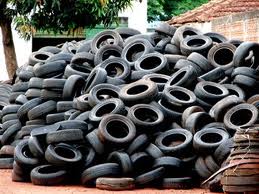 LOCAL DE DESCARTE = CENTRO DE CONTROLE DE ZOONOZES – CCZENDEREÇO = RUA PLANEJADA B, 100 – ATRÁS DO PARQUE DE EXPOSIÇÃORESÍDUOS DE CONSTRUÇÃO CIVIL E PODAS DE GALHOS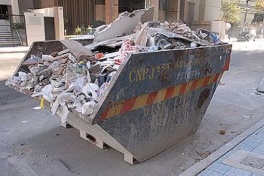 LOCAL DE DESCARTE = DEPÓSITO RESÍDUOS DE CONSTRUÇÃO CIVILENDEREÇO: RUA ANTÔNIO DUARTE ESQUINA COM RUA PASTOR JÚLIO FERREIRA DE ALENCAR (antiga área de extração de terra)MÓVEIS VELHOS E MADEIRA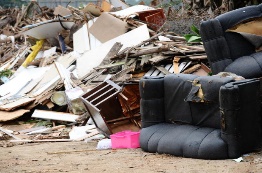 LOCAL DE DESCARTE = DEPÓSITO RESÍDUOS DE CONSTRUÇÃO CIVILENDEREÇO: RUA ANTÔNIO DUARTE ESQUINA COM RUA PASTOR JÚLIO FERREIRA DE ALENCAR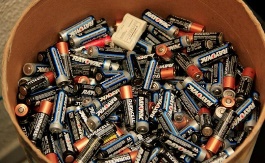 PILHASLOCAL DE DESCARTE = POSTOS DE COLETA (PMNA, MINISTÉRIO PÚBLICO, , CÂMARA MUNICIPAL, SUPERMERCADO ABEVE, SUPERMERCADO SORRISO.)PAPEL, PLÁSTICO, METAIS E VIDROS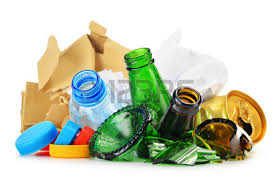 ESTES ITENS SERÃO RECOLHIDOS PELA COLETA SELETIVA DE NOVA ANDRADINALÂMPADAS FLUORESCENTES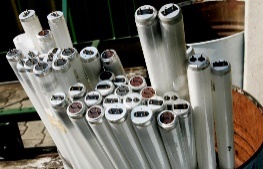 ESTE ITEM É DE RESPONSABILIDADE DO FORNECEDOR E FABRICANTE QUE SÃO OBRIGADOS E REALIZAR A LOGISTICA REVERSA.ELETRÔNICO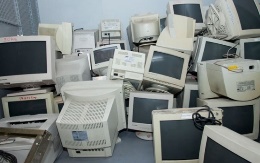 MUNICÍPES DEVEM AGUARDAR A CAMPANHA DE COLETA DE LIXO ELETRÔNICO.EMPRESAS E FORNECEDORES SÃO RESPONSÁVEIS PELA COLETA E DESTINAÇÃO ADEQUADO DESTES RESÍDUOS.